ЗАЯВЛЕНИЕ ЗА УЧАСТИЕ В ИНИЦИАТИВАТА „СВЕТИЛНИК“ 2022/2023ЗА СЪЗДАВАНЕ И ПОПУЛЯРИЗИРАНЕ НА УЧИЛИЩНИ ХИМНИРаздел І. Обща информация за училищетоРаздел ІІ. Готовност на училището за участие в проектаРаздел ІІІ. Идентичност на училищетоПриложения (линкове, референтни материали): 1.2.3.4.5.... *Училищата ще бъдат избрани съобразно Условия за участие и оценка на училищата в инициативата „Светилник“ 2022/2023.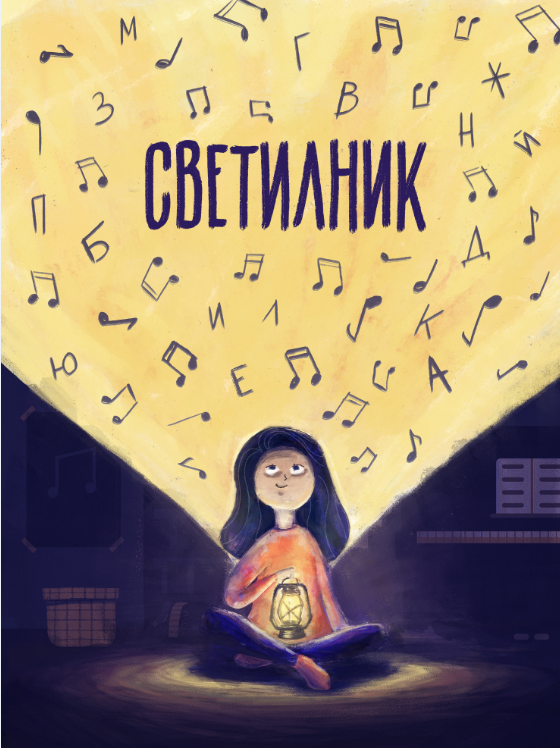 ИНИЦИАТИВАЗА СЪЗДАВАНЕ И ПОПУЛЯРИЗИРАНЕНА УЧИЛИЩНИ ХИМНИ Уважаеми директори на училища,Ние вярваме, че моделите на възпитание днес формират обществото, в което ще живеем утре. Мисията на СВЕТИЛНИК е да предложи модел, основан на музика, творчество, взаимодействие, отговорност и разбиране на ценностите, които изграждат и ни свързват в една хармонична общност. Така ще имаме увереност, че създаваме среда, в която децата ни ще се реализират като пълноценни членове на обществото и ще сътворят нашето по-добро бъдеще.Ако и Вие се преоткривате в мисията на „Светилник“ и считате, че създаването на нов химн за Вашето училище ще допринесе за едно по-силно чувство за принадлежност и развитие в правилната посока, то с нетърпение очакваме Вашето заявление! Формулярът съдържа важна информация за нас, нашите автори и партньори. Така ще придобием по-добра представа за Вашето училище, ценности и цели и ще създадем уникален химн, който в най-пълна степен да отговаря на Вашата идентичност. Помогнете ни да Ви опознаем! 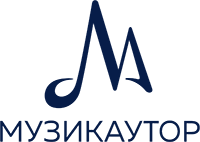 Име на училището:Директор:Адрес на училището:Сайт на училището:Социални мрежи(моля, посочете линкове):Специалности/ профили:Брой паралелки:Брой ученици:Брой учители:Лице за контакт: Телефони за връзка:Имейл:Имате ли интерес от организиране на час по авторско право във Вашето училище?ДА / НЕ и кратко пояснениеБихте ли искали среща с любим за учениците изпълнител/и с кого/кои?ДА / НЕ и кратко пояснение1. Защо е важно за Вашето училище да има химн? (до 150 думи)2. Кога и как Вашето училище ще използва създадения химн?(до 150 думи)3. Поддържа ли училището инструментален състав, който да бъде включен в изпълнението на химна?Ако да, моля посочете какви състави поддържа (група, оркестър и др.), уточнете видовете и броя на инструментите. Ако не, моля уточнете по какъв начин ще осигурите инструментален състав.4. Поддържа ли училището вокален състав за изпълнението на химна?Ако да, моля посочете какъв е той (вокална група, хор, ученици с вокални способности и др.)Ако не, уточнете по какъв начин ще осигурите вокален състав.5. Има ли Вашето училище конкретна кауза, която подкрепя и по какъв начин?(моля, опишете Вашата кауза, конкретни дейности, чрез които я реализирате, като приложете линкове и материали за тях)6. Посочете свои реализирани музикални проекти с участието на ученици през последните 5 години(моля, опишете проектите и приложете линкове и материали, удостоверяващи участието Ви в тях)7. Посочете свои участия в програми и проекти с други партньори и организации през последните 5 години(моля, опишете проектите и приложете линкове и материали, удостоверяващи участието Ви в тях)8. В какви доброволчески и благотворителни инициативи е участвало училището през последните 5 години?(моля, опишете дейностите и приложете линкове и материали, удостоверяващи участието Ви в тях)9. Какви извънкласни дейности осъществява училището?(моля, посочете конкретни инициативи през последните 3 години)А. преподавателски и образователни:Б. свободно време:В. музикални дейности:Г. спорт и отдих:10. Колко често публикувате информация в сайта и социалните мрежи?(моля, подчертайте вярното)Всяка седмицаВсеки месецСамо когато имаме важна информация за споделянеИстория на училището:(до 300 думи)Ключови моменти от развитието на училището:Патрон на училището:По какъв начин училището свързва личността на патрона със своята идентичност?Постижения в образователни, музикални, художествени и спортни състезания/ олимпиади на възпитаниците на училището.(моля, посочете и годината, в която сте отбелязали съответното постижение)Възпитаници на училището, които са успешно реализирани в своята професия или имат висок обществен принос. (моля, посочете приблизително годината, в която е завършил Вашият възпитаник)Какво според Вас би трябвало да съдържа Вашият училищен химн? (до 150 думи)В каква музикална стилистика според Вас трябва да е Вашият химн?(до 100 думи)Какви са ценностите, на които Вашият химн трябва да акцентира? (до 100 думи)Крайният срок за подаване на заявления е 25 октомври 2022 г. Заявления, получени след него, няма да бъдат разглеждани.Крайният срок за подаване на заявления е 25 октомври 2022 г. Заявления, получени след него, няма да бъдат разглеждани.Документите се подават по електронен път на:svetilnik@musicautor.orgДокументите се подават по електронен път на:svetilnik@musicautor.orgЗа повече информация и контакти:За повече информация и контакти:Кристина СтояноваPR мениджър, Музикаутор0888 46 22 43Мила КоралиеваPR специалист, Музикаутор0883 33 96 00